Las fatalidades que ocurrieron como resultado de los incidentes de montacargas descritos en este tema de seguridad eran inevitables.prevenibles.ineludibles.debatibles.En intersecciones, esquinas, puntos ciegos o cuando la visión es obstruida, los operadores montacargas pueden bajar la velocidad y detenerse.sonar el claxon.usar un observador.cualquiera de las anteriores.Es una violación de la ley Federal que cualquiera menor de 21 años opere un montacargas. VerdaderoFalsoAl conducir un montacargas, los operadores deben utilizar 			 si se proporciona alguno.sistema de sujeciónsistema de sonidosistema de operaciónsistema de compañerosEn caso de una volcadura en un montacargas de sentado, el operador no debe intentar brincar, sino que debe mantenerse sentado, sujetándose firmemente, mientras se inclina en la dirección opuesta de la volcadura.VerdaderoFalsoLas fatalidades que ocurrieron como resultado de los incidentes de montacargas descritos en este tema de seguridad eran inevitables.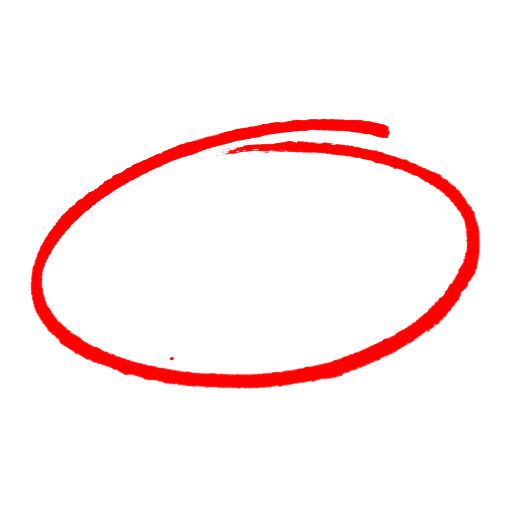 prevenibles.ineludibles.debatibles.En intersecciones, esquinas, puntos ciegos o cuando la visión es obstruida, los operadores montacargas pueden bajar la velocidad y detenerse.sonar el claxon.usar un observador.cualquiera de las anteriores.Es una violación de la ley Federal que cualquiera menor de 21 años opere un montacargas. VerdaderoFalsoAl conducir un montacargas, los operadores deben utilizar 			 si se proporciona alguno.sistema de sujeciónsistema de sonidosistema de operaciónsistema de compañerosEn caso de una volcadura en un montacargas de sentado, el operador no debe intentar brincar, sino que debe mantenerse sentado, sujetándose firmemente, mientras se inclina en la dirección opuesta de la volcadura.VerdaderoFalsoSAFETY MEETING QUIZPRUEBA DE REUNIÓN DE SEGURIDADSAFETY MEETING QUIZPRUEBA DE REUNIÓN DE SEGURIDAD